2024 Dominican Republic Holidays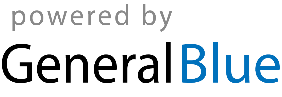 Dominican Republic 2024 CalendarDominican Republic 2024 CalendarDominican Republic 2024 CalendarDominican Republic 2024 CalendarDominican Republic 2024 CalendarDominican Republic 2024 CalendarDominican Republic 2024 CalendarDominican Republic 2024 CalendarDominican Republic 2024 CalendarDominican Republic 2024 CalendarDominican Republic 2024 CalendarDominican Republic 2024 CalendarDominican Republic 2024 CalendarDominican Republic 2024 CalendarDominican Republic 2024 CalendarDominican Republic 2024 CalendarDominican Republic 2024 CalendarDominican Republic 2024 CalendarDominican Republic 2024 CalendarDominican Republic 2024 CalendarDominican Republic 2024 CalendarDominican Republic 2024 CalendarDominican Republic 2024 CalendarJanuaryJanuaryJanuaryJanuaryJanuaryJanuaryJanuaryFebruaryFebruaryFebruaryFebruaryFebruaryFebruaryFebruaryMarchMarchMarchMarchMarchMarchMarchSuMoTuWeThFrSaSuMoTuWeThFrSaSuMoTuWeThFrSa12345612312789101112134567891034567891415161718192011121314151617101112131415162122232425262718192021222324171819202122232829303125262728292425262728293031AprilAprilAprilAprilAprilAprilAprilMayMayMayMayMayMayMayJuneJuneJuneJuneJuneJuneJuneSuMoTuWeThFrSaSuMoTuWeThFrSaSuMoTuWeThFrSa12345612341789101112135678910112345678141516171819201213141516171891011121314152122232425262719202122232425161718192021222829302627282930312324252627282930JulyJulyJulyJulyJulyJulyJulyAugustAugustAugustAugustAugustAugustAugustSeptemberSeptemberSeptemberSeptemberSeptemberSeptemberSeptemberSuMoTuWeThFrSaSuMoTuWeThFrSaSuMoTuWeThFrSa1234561231234567789101112134567891089101112131414151617181920111213141516171516171819202121222324252627181920212223242223242526272828293031252627282930312930OctoberOctoberOctoberOctoberOctoberOctoberOctoberNovemberNovemberNovemberNovemberNovemberNovemberNovemberDecemberDecemberDecemberDecemberDecemberDecemberDecemberSuMoTuWeThFrSaSuMoTuWeThFrSaSuMoTuWeThFrSa1234512123456767891011123456789891011121314131415161718191011121314151615161718192021202122232425261718192021222322232425262728272829303124252627282930293031Jan 1	New Year’s DayJan 6	EpiphanyJan 21	Our Lady of AltagraciaJan 29	Duarte’s BirthdayFeb 27	Independence DayMar 29	Good FridayApr 29	Labour DayMay 30	Corpus ChristiAug 16	Restoration DaySep 24	Our Lady of las MercedesNov 11	Constitution DayDec 25	Christmas Day